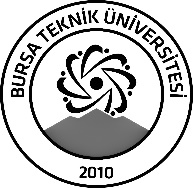 BURSA TEKNİK ÜNİVERSİTESİLİSANSÜSTÜ EĞİTİM ENSTİTÜSÜBURSA TEKNİK ÜNİVERSİTESİLİSANSÜSTÜ EĞİTİM ENSTİTÜSÜBURSA TEKNİK ÜNİVERSİTESİLİSANSÜSTÜ EĞİTİM ENSTİTÜSÜÖĞRENCİ BİLGİLERİÖĞRENCİ BİLGİLERİÖĞRENCİ BİLGİLERİÖĞRENCİ BİLGİLERİAdı- SoyadıAdı- SoyadıServet PALACIOĞLUServet PALACIOĞLUAnabilim DalıAnabilim DalıElektrik Elektronik MühendisliğiElektrik Elektronik MühendisliğiDanışmanıDanışmanıDoç. Dr. Gökay BAYRAKDoç. Dr. Gökay BAYRAKSEMİNER BİLGİLERİSEMİNER BİLGİLERİSEMİNER BİLGİLERİSEMİNER BİLGİLERİSeminer AdıSeminer AdıBLDC Motor Sürücülerde Kullanılan Yeni YöntemlerBLDC Motor Sürücülerde Kullanılan Yeni YöntemlerSeminer TarihiSeminer Tarihi  27/12/2023  27/12/2023Seminer Yeri Seminer Yeri OnlineSaat: 14:30Online Toplantı Bilgileri Online Toplantı Bilgileri https://meet.google.com/gjz-dhcx-hzmhttps://meet.google.com/gjz-dhcx-hzmAçıklamalar: Bu form doldurularak seminer tarihinden en az 3 gün önce enstitu@btu.edu.tr adresine e-mail ile gönderilecektir.Açıklamalar: Bu form doldurularak seminer tarihinden en az 3 gün önce enstitu@btu.edu.tr adresine e-mail ile gönderilecektir.Açıklamalar: Bu form doldurularak seminer tarihinden en az 3 gün önce enstitu@btu.edu.tr adresine e-mail ile gönderilecektir.Açıklamalar: Bu form doldurularak seminer tarihinden en az 3 gün önce enstitu@btu.edu.tr adresine e-mail ile gönderilecektir.